Les Orientations PédagogiquesLes compétencesOn utilise l’observation et l’expérience pour présenter les notions à travers les activités.La notion d’angle est centrale en géométrie vu qu’elle entre dans les caractéristiques des  figures géométriques (triangle, parallélogramme, carré, …).La leçon traite des angles et leurs types, de leur mesure, de la bissectrice d’un angle et sa construction, Pour la reproduction d’un angle on fait usage d’un gabarit ou du rapporteur. L’usage du rapporteur doit faire l’objet d’un approfondissement.Reconnaitre quelques types des anglesMesurer les anglesconnaitre la bissectrice d’un angle et bien savoir comment on la construitutiliser la propriété caractéristique de la bissectrice d’un angle pour faire des démonstrationsLes prés-requisLes extensionsla mesure et la comparaison des longueursparallélisme et perpendicularitéla distance d’un point à une droite  la bissectricele projeté orthogonal  la somme des angles d’un trianglele triangleEn physiqueLes outils DidactiquesDuréele manuel les instruments de géométriele tableau 5 heuresObjectifsActivités du coursDuréeObservation/Tâches d’enseignant/d’élèveReconnaitre quelques types des anglesconnaitre la bissectrice d’un angle et bien savoir comment on la construitUtiliser la propriété caractéristique de la bissectrice d’un angle pour faire des démonstrationsActivité 1Mesure les angles suivants avec un rapporteur :
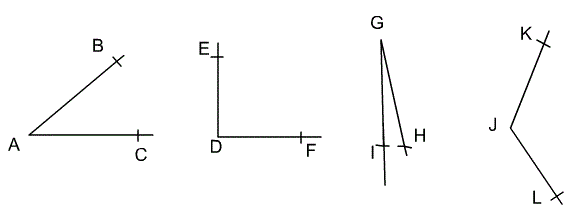 Construis chaque angle dont la mesure est donnée ci-dessous :Vocabulaire des angles1-Définition►Les deux demi-droites s’appellent les côtés de l’angle.►L’origine commune s’appelle le sommet de l’angle.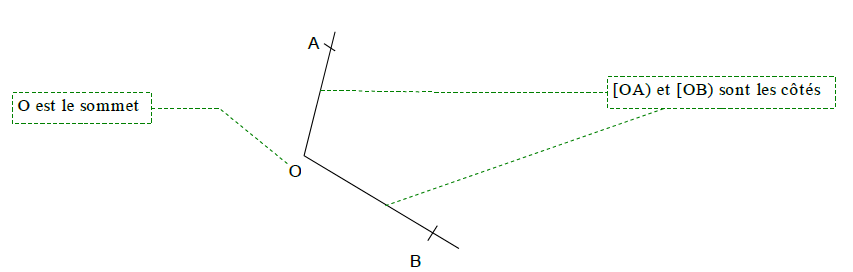 2- Angles particuliers :Remarque : Préciser la nature d'un angle signifie qu'il faut indiquer s'il est aigu, obtus, droit ou plat.Application 1 :Construire les angles suivants: Quelle est la nature de ces angles ?Activité 2Dans les figures 2 et 4, les angles bleu et rose sont dits adjacents. Ce n'est pas le cas pour les autres figures. À partir de tes observations, essaie d'expliquer à quelles conditions  deux angles sont adjacents.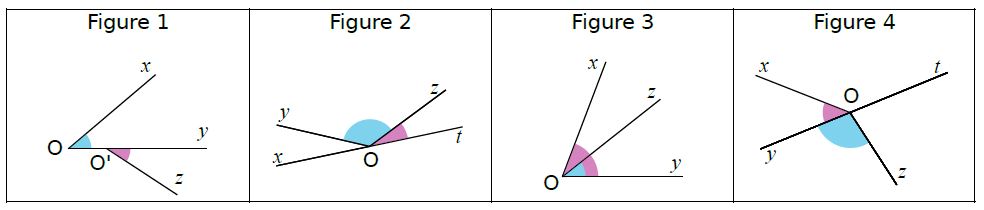     3-Angles adjacents :Exemple :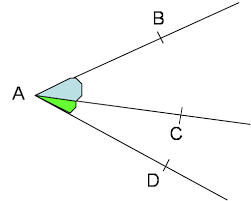 Les angles  sont adjacents : ils ont un coté commun  etUn même somment AActivité 31-Tracer un triangle ABC rectangle en A puis mesure les angles 2-Sara affirme que tous les élèves de la classe ne trouveront pas nécessairement les mêmes mesures mais qu’il y a quand même une relation entre ces deux mesures.Laquelle ? justifie ta réponseOn dit que les deux angles  sont des angles  complémentaires3-Les angles  sont –ils complémentaires ?4-Construis deux angles complémentaires adjacents dont l’un mesure 51⁰. 4-Angles complémentaires, angles supplémentairesAngles complémentairesExemple :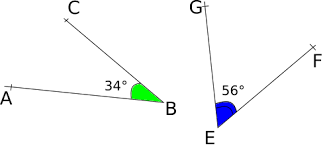 Les angles  sont complémantairesCar :      Remarque:  • Deux angles complémentaires et adjacents forment un angle droit. • On peut donc en déduire que des droites sont perpendiculaires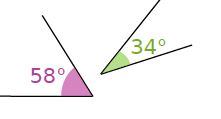 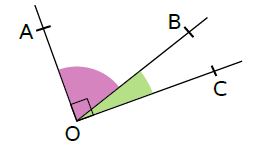 Application :Les angles ci-contre sont-ils complémentaires ?Justifier ta réponse.Activité 41-Mesure l’angle et déduis la mesure de  (Sans utiliser le rapporteur)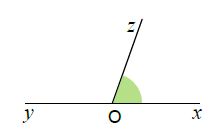 2- Construis deux angles supplémentaires et non adjacents dont l’un mesure 43°angles supplémentaires:Exemple Sur la figure ci-dessous, que peux-tu dire des angles  ?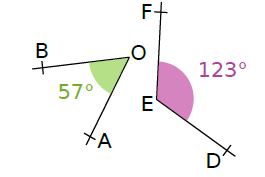 donc les angles  sont supplémentaires.Remarque : Deux angles supplémentaires et adjacents forment un angle plat. On peut donc en déduire que des points sont alignés.ApplicationÂ= 84° ; Ê= 6° ; Î= 96° ; Ô= 174° ; complète :Â et Ê sont .............. ; .... et .... sont .......................... ; .... et .... sont ...........................Activité 5(OA) et(OB)  deux droites sécantes en O  Comparer la mesure des angles   5-Angles opposés par le sommet 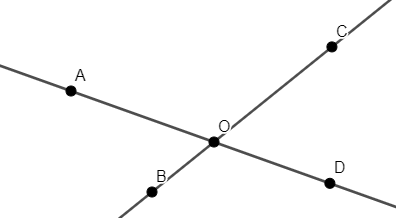  Définition :Exemple :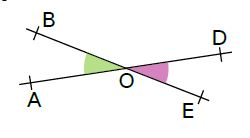 Propriété :Application :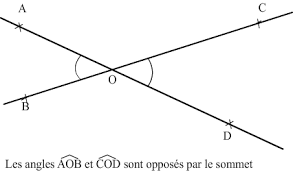 Activité 61-Tracer la bissectrice [OM) de l’angle AOB2-Tracer H le projeté orthogonal de  M sur (AO)3-Tracer K le projeté orthogonal de M sur (OB)4-Calculer MH et MK .Que peut-on conclure ?La bissectrice d’un angle 1-Définition  Exemple: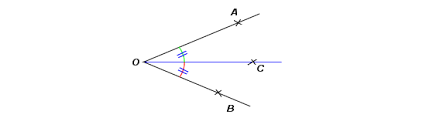 [OC) est la bissectrice de l’angle ApplicationConstruire un angle BÂC de mesure 130°Tracer sa bissectrice [AM)Donner la mesure de l’angle BÂM en justifiant ta réponseActivité 71-Tracer un angle  de mesure 80°2-  a-Poser un point H sur [OA)b-poser un point K sur [OB) tel que OH =OK3-Tracer un point M à l’intérieur  de l’angle    tel que MH =MK4-Que représente le demi-droite [OM) pour l’angle  ?Propriété:       Exemple :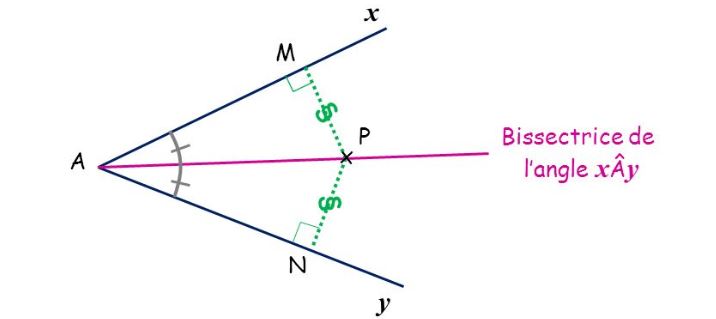 Application :Trace un angle   de mesure 68°Trace la demi-droite [FE) la bissectrice de l’angle Construire H le projeté orthogonal de E sur (AF)Quel est le projeté orthogonal de E sur (FM) ?Qu’est ce qu’on peut dire sure les distance EH et EM ?Propriété réciproque:   Exemple :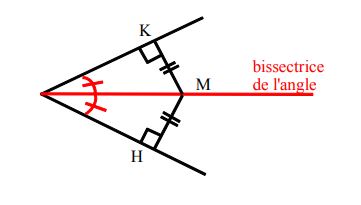 Application: un angle et P un point appartient à sa bissectrice A est le projeté orthogonal de P sur [OX)B est  le projeté orthogonal de P sur [Oy)Montrer que le triangle PAB est isocèle.20 min15 min10 min25 min10 min20 min10 min10 min20 min15 min20 min15 min20 min